Para qualquer informação por favor contacte o escritório da nossa paróquia: 732- 254-1800 linha 15 em Português.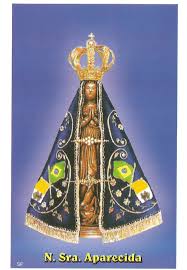 A secretaria Humbelina estará no escritório da paróquia para atender em Português, nas segundas-feiras e quartas-feiras, das 9:00 AM-3:00 PM e sextas-feiras das 9:00AM-2:00PM.GRUPOS E MINISTÉRIOS NA NOSSA COMUNIDADETodos somos convidados a participar e fazer parte destes grupos! Assim poderemos continuar a ser uma comunidade vibrante, mostrando o que há em nos’ de melhor para oferecer com a nossa diversidade e costumes diferentes. Neste boletim destacaremos o Ministério de Musica/Grupo Coral.O Canto e a música são elementos muito importantes na celebração litúrgica. As Liturgias são verdadeiramente enriquecidas com o Ministério de Musica. O Grupo Coral Litúrgico dedica-se zelosamente ao louvor de Deus através do canto e musica, e dirige o canto da assembleia nas partes que a esta compete. A nossa comunidade de língua portuguesa tem dois coros um que serve aos Domingos (Português) e outro que serve aos Sábados (Brasileiro). Também temos um grupo infantil para ocasiões especiais. Se alguém tem voz para cantar e/ou que saiba tocar algum instrumento de música e gostaria de servir nas nossas liturgias, por favor dirigem-se aos líderes dos nossos coros e serão bem acolhidos. Estamos sempre precisando de mais membros. ------------------------------------------------------------------------------PEREGRINAÇÃO AO SANTUÁRIO IMACULADO CORAÇÃO DE MARIA EM WASHINGTON, NJ (BLUE ARMY SHRINE)A Peregrinação anual a pé ao Santuário em Washington NJ esta’ sendo programada para dias 27, 28, e 29 de Maio. Aqueles que desejarem caminhar por favor contacte a Sra. Rosa Fernandes o mais breve possível para que ela possa fazer reservas de estadia suficientes. ---------------------------------------------------------------------------------- CONSELHO PAROQUIAL E COMISSÕESPor favor contacte o escritório ou o Pe. Damian se estiver interessado em servir no Conselho Paroquial, ou nas comissões da festa de aniversário da paróquia em 2019, ou da festa da Paroquia no dia 18 de Junho. ----------------------------------------------------------------------------------Na sexta-feira dia 03 de Março e’ a primeira sexta-feira do mês e haverá Adoração do Santíssimo Sacramento das 3:00 PM – 7:30 PM na nossa Igreja de Corpus Christi.                                  O grupo do Apostolado Sagrado Coração de Jesus terá o seu encontro antes da Missa que e’ celebrada em português as 8:00 PM.----------------------------------------------------------------------------------Nossa Despensa de Tempo, Talento, & TesouroOfertório de 18 e 19 de Fevereiro 2017Coleta: $7,160.00 + pelo correio: $837.00Coleta total: $7,997.00Segunda coleta : $1,537.00Muito obrigado a todos pela vossa generosidade e sacrifício!INTENÇÕES DAS MISSAS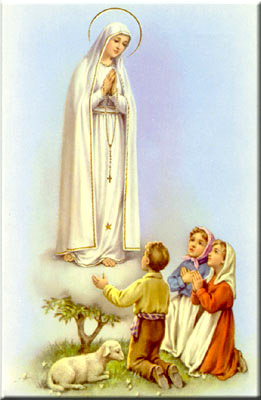 +Sábado 25 de Fevereiro- João Martins e rezemos por Arménio Abreu e família +Domingo 26 de fevereiro- Manuel Lucas Novo e Missa de 7º dia por José de Jesus Capela +Quarta-feira 01 de Março- José Luís da Silva1ª Sexta-feira- Apostolado Sagrado Coração de Jesus+Sábado 04 de Março – Maria do Ceu Pauseiro e esposo+Domingo 05 de Março- João Grego--------------------------------------------------------------------------QUARTA-FEIRA DE CINZASNo dia 01 de Março e’ dia de quarta-feira de Cinzas. A Missa em Português será celebrada as 8:00 PM com a distribuição das cinzas. O esquema completo da distribuição das cinzas na nossa paróquia dia 01 de Março sera’:7:30 AM com Missa em Inglês12:00 (meio dia) bênção e distribuição das cinzas sem Missa7:00 PM com Missa em Inglês8:00 PM com Missa em Português VIA-SACRA- Todas as Quartas-feiras e sextas-feirasNo tempo da Quaresma cada semana haverá um grupo responsável pela condução da Via Sacra que terá lugar na Igreja nas sextas-feiras as 8:00 PM. O esquema e’ o seguinte: 03 de Março- Apostolado Coração de Jesus10 de Março- Irmandade NªSª de Fátima17 de Março-- Legião de Maria24 de Março- Oração nas Famílias  31 de Março -Renovação Carismática07 de Abril -Catequese 14 de Abril (Sexta-Feira da Paixão)-Grupo dos Jovens ---------------------------------------------------------------------------JEJUM INDICADO PELO PAPA FRANCISCO NA QUARESMAJejum de palavras negativas e dizer palavras bondosasJejum de descontentamento e encher- se de gratidãoJejum de raiva e encher-se de mansidão e paciênciaJejum de pessimismo e encher-se de esperança e otimismoJejum de preocupações e encher-se de confiança em Deus Jejum de queixas e encher-se com coisas simples da vidaJejum de tensões e encher-se com oraçõesJejum de amargura e tristeza e encher o coração de alegriaJejum de egoísmo e encher-se com compaixão pelos outrosJejum de falta de perdão e encher-se de reconciliação Jejum de palavras e encher-se de silencio para ouvir os outros